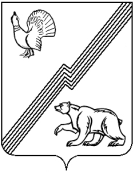 АДМИНИСТРАЦИЯ ГОРОДА ЮГОРСКАХанты-Мансийского автономного округа – Югры РАСПОРЯЖЕНИЕот 08 июня 2017                                                                                                                              № 365О внесении изменений в распоряжение администрации города Югорска от 24.03.2016 № 117«О плане мероприятий по обеспечению устойчивого развития экономики и социальной стабильности в городе Югорске в 2016 году и на период 2017 и 2018 годов»В целях дальнейшей реализации мероприятий по обеспечению устойчивого развития экономики и социальной стабильности в городе Югорске внести в приложение к распоряжению администрации города Югорска от 24.03.2016 № 117 «О плане мероприятий по обеспечению устойчивого развития экономики и социальной стабильности в городе Югорске в 2016 году 
и на период 2017 и 2018 годов» следующие изменения:1. Строку 4 изложить в следующей редакции:«           ».2. Строки 8, 33 исключить.3. В строке 29 слова «от 26.01.2016 № 128» исключить. Исполняющий обязанностиглавы города Югорска                                                                                                       С.Д. Голин4Исполнение Плана мероприятий по росту доходов, оптимизации расходов бюджета города Югорска и сокращению муниципального долгаДепартамент финансовПостановление администрации города Югорска «О мерах по реализации решения Думы города Югорска «О бюджете города Югорска»в соответствии с планомОбеспечение сбалансированности бюджета города Югорска, поддержание стабильности функционирования бюджетной системы4Исполнение плана мероприятий по организации деятельности органов и структурных подразделений администрации города Югорска, направленной на увеличение налоговых и неналоговых доходов в бюджет города ЮгорскаДепартамент финансовПостановление администрации города Югорска «О мерах по реализации решения Думы города Югорска «О бюджете города Югорска»в соответствии с планомОбеспечение сбалансированности бюджета города Югорска, поддержание стабильности функционирования бюджетной системы